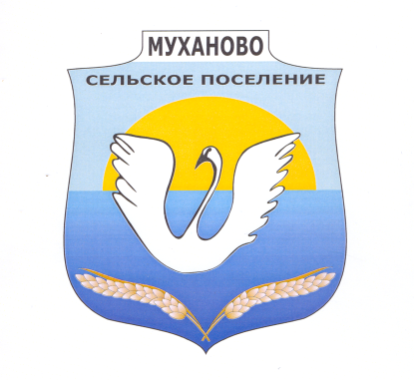 Ежемесячная информационная газета  сельского поселения Муханово____________________________________ОФИЦИАЛЬНОПОСТАНОВЛЕНИЕ«19» 07 2021 г.№_65_«Об утверждении Порядка предоставления субсидий гражданам, ведущим личное  подсобное хозяйство, из бюджета сельского поселения  Муханово муниципального    района Кинель-Черкасский Самарской области в целях возмещения части затрат в связи с производством сельскохозяйственной продукции в части расходов на содержание коров»В соответствии со статьей 78 Бюджетного кодекса Российской Федерации и постановлением Правительства Российской Федерации от 18 сентября 2020 года № 1492 «Об общих требованиях к нормативным правовым актам, муниципальным правовым актам, регулирующим предоставление субсидий, в том числе грантов в форме субсидий, юридическим лицам, индивидуальным  предпринимателям, а также физическим лицам - производителям товаров, работ, услуг, и о признании утратившими силу некоторых актов Правительства Российской Федерации и отдельных положений некоторых актов правительства Российской Федерации», ПОСТАНОВЛЯЮ:1. Утвердить прилагаемый Порядок предоставления субсидий гражданам, ведущим личное подсобное хозяйство, из бюджета сельского поселения Муханово  муниципального района Кинель-Черкасский Самарской области в целях возмещения части затрат в связи с производством сельскохозяйственной продукции в части расходов на содержание коров.         2. Признать утратившим силу постановление Администрации сельского поселения Муханово Кинель-Черкасского района от 31.07.2020 № 63 «Об утверждении Порядка предоставления субсидий гражданам в 2020 году, ведущим личное подсобное хозяйство, из бюджета сельского поселения  Муханово муниципального района Кинель-Черкасский Самарской области в целях возмещения части затрат в связи с производством сельскохозяйственной продукции в части расходов на содержание коров».3.  Опубликовать настоящее постановление в газете «Мухановские вести» и разместить на официальном сайте Администрации сельского поселения Муханово Кинель - Черкасского района.4. Контроль за выполнением настоящего постановления оставляю за собой.5. Настоящее постановление вступает в силу со дня его официального опубликования.Глава сельского поселения Муханово                                           В.А.ЗолотийчукПРИЛОЖЕНИЕ к постановлению Администрации сельского поселения МухановоКинель-Черкасского районаот 19.07. 2021  № 65 Порядокпредоставления субсидий гражданам, ведущим личное подсобное хозяйство, из бюджета сельского поселения Муханово муниципального района Кинель-Черкасский Самарской области в целях возмещения части затрат в связи с производством сельскохозяйственной продукции в части расходов на содержание коровОбщие положения1.1.Настоящий Порядок разработан в соответствии со статьей 78 Бюджетного кодекса Российской Федерации, постановлением Правительства Российской Федерации от 18 сентября 2020 года № 1492 «Об общих требованиях к нормативным правовым актам, муниципальным правовым актам, регулирующим предоставление субсидий, в том числе грантов в форме субсидий, юридическим лицам, индивидуальным  предпринимателям, а также физическим лицам - производителям товаров, работ, услуг, и о признании утратившими силу некоторых актов Правительства Российской Федерации и отдельных положений некоторых актов правительства Российской Федерации» и устанавливает порядок предоставления на безвозмездной и безвозвратной основе денежных средств из бюджета сельского поселения Муханово муниципального района Кинель-Черкасский Самарской области гражданам, ведущим личное подсобное хозяйство на территории сельского поселения Муханово муниципального района Кинель-Черкасский Самарской области, в целях возмещения затрат в связи с производством сельскохозяйственной продукции в части расходов на содержание коров (далее по тексту соответственно – Порядок, субсидии).1.2. Предоставление субсидий осуществляется в соответствии с мероприятиями, предусмотренными в рамках муниципальной программы «Развитие сельского хозяйства на территории сельского поселения Муханово  муниципального района Кинель-Черкасский Самарской области» на 2019-2024 годы», утвержденной постановлением Администрации сельского поселения Муханово Кинель-Черкасского района от 25.04.2018 № 42, в целях возмещения части затрат в связи с производством сельскохозяйственной продукции в части расходов на содержание коров.1.3. Главным распорядителем средств бюджета сельского поселения Муханово муниципального района Кинель-Черкасский Самарской области, осуществляющим предоставление субсидии в пределах бюджетных ассигнований, предусмотренных в бюджете сельского поселения Муханово муниципального района Кинель-Черкасский Самарской области (далее - бюджет сельского поселения) на соответствующий финансовый год и плановый период, и лимитов бюджетных обязательств, утвержденных в установленном порядке на предоставление субсидий, является Администрация сельского поселения Муханово Кинель-Черкасского района Самарской области (далее - главный распорядитель).  1.4. Категориями получателей субсидий, имеющих право на получение субсидий из бюджета сельского поселения Муханово муниципального района Кинель-Черкасский Самарской области, на первое число месяца, предшествующего месяцу, в котором планируется заключение соглашения или на иную дату являются:- регистрация и проживание гражданина, осуществляющего ведение личного подсобного хозяйства в части содержания коров, на территории сельского поселения Муханово муниципального района Кинель-Черкасский Самарской области;- отражение поголовья коров у гражданина в похозяйственной книге сельского поселения Муханово муниципального района Кинель-Черкасский Самарской области.1.5. Сведения о субсидиях размещается на едином портале бюджетной системы Российской Федерации в информационно-телекоммуникационной сети «Интернет» (в разделе единого портала) при формировании проекта решения о бюджете (проекта решения о внесении изменений в решение о бюджете).2.Условия и порядок предоставления субсидии2.1. Требования, которым должны соответствовать получатели субсидии на первое число месяца, предшествующего месяцу, в котором планируется заключение Соглашения:-отсутствие задолженности по налогам, сборам и иным обязательным платежам в бюджеты бюджетной системы Российской Федерации, срок исполнения по которым наступил в соответствии с законодательством Российской Федерации;-у получателей субсидии должна отсутствовать просроченная задолженность по возврату в бюджет сельского поселения, субсидий, предоставленных, в том числе в соответствии с иными правовыми актами и иная просроченная задолженность перед бюджетом сельского поселения;-получатели субсидий не должны получать средства из бюджета сельского поселения в соответствии с иными нормативными правовыми актами, муниципальными правовыми актами на цели, указанные в 1.1. настоящего Порядка.2.2. Для получения субсидии граждане, ведущие личное подсобное хозяйство на территории сельского поселения Муханово муниципального района Кинель-Черкасский Самарской области (далее - получатели субсидии), представляют главному распорядителю следующие документы:1) заявление, согласно приложению 1 к настоящему Порядку (далее – заявление);2) выписку из похозяйственной книги сельского поселения Муханово, согласно приложению 2 к настоящему Порядку;3) отчет о произведенных затратах (недополученных доходах), связанных с производством сельскохозяйственной продукции в части расходов на содержание коров на территории сельского поселения Муханово муниципального района Кинель-Черкасский Самарской, по форме, согласно приложению 3 к настоящему Порядку, с приложением копий документов, подтверждающих фактически произведенные затраты;4) справку-расчет на предоставление субсидии, согласно приложению 4 к настоящему Порядку;5) копию страхового свидетельства обязательного пенсионного страхования;6) копию паспорта, с предъявлением оригинала;7) копию документа с указанием номера счета, открытого получателю субсидии в учреждении Центрального банка Российской Федерации или кредитной организации;8) копию свидетельства о постановке на учет физического лица в налоговом органе на территории Российской Федерации;9) согласие на обработку персональных данных.2.3. Документы, предусмотренные в пункте 2.2. настоящего Порядка, поступившие главному распорядителю, регистрируются в журнале регистрации, который должен быть пронумерован, прошнурован и скреплён печатью,  в срок не позднее для, следующего за днем их поступления.2.4. Главный распорядитель проверяет документы на достоверность сведений, содержащихся в них, а также фактов неправомерного получения субсидии, в течение 5 рабочих дней со дня регистрации заявления.2.5. По результату рассмотрения документов, предусмотренных в пункте 2.2. настоящего Порядка главный распорядитель, не позднее рабочего дня, следующего за днем окончания срока рассмотрения документов принимает решение о предоставлении (отказе в предоставлении), субсидии.  2.6. Основаниями для отказа получателю субсидии в предоставлении субсидии являются:а) несоответствие категории получателя субсидии требованиям, определенных в пункте 1.4 настоящего Порядка;б) непредставление (представление не в полном объеме) документов, указанных в пункте 2.2. настоящего Порядка;в) установление факта недостоверности представленной получателем субсидии информации;2.7. В случае принятия решения об отказе в предоставлении субсидии представленные получателем субсидии документы подлежат возврату с мотивированным отказом (в письменной форме).2.8. Получатель субсидии после устранения причин, послуживших основанием для отказа в предоставлении субсидии, вправе вновь обратиться с заявлением о предоставлении субсидии в срок, не позднее первого числа месяца, предшествующего месяцу, в котором планируется заключение соглашения.2.9. Субсидия предоставляется из расчета 1000 (одна тысяча) рублей за 1 корову за счет и в пределах средств бюджета сельского поселения, запланированных в части расходов на содержание коров на территории сельского поселения Муханово муниципального района Кинель-Черкасский Самарской области в текущем финансовом году.2.10. В случае невозможности предоставления субсидий в связи с недостаточностью доведенных лимитов бюджетных обязательств до главного распорядителя в текущем финансовом году на цель, указанную в пункте 1.2 настоящего Порядка, получатель субсидии без повторного прохождения проверки на соответствие требованиям, указанным в пункте 2.1 настоящего Порядка, вправе обратиться в очередном финансовом году за предоставлением субсидий. 2.11. Порядок и сроки возврата субсидии в бюджет сельского поселения в случае нарушения условий их предоставления указаны в пункте 3.5. настоящего Порядка. 2.12. Предоставление субсидии осуществляется на основании соглашения, заключенного между главным распорядителем и получателем субсидии в соответствии с типовой формой соглашения, утвержденной приказом управления финансов Кинель-Черкасского района, не позднее 10 рабочих дней с даты принятия главным распорядителем решения о предоставлении субсидии, согласно приложению 5 к настоящему Порядку.2.13. Соглашение должно содержать в том числе условие о согласовании новых условий соглашения или о расторжении соглашения при не достижении согласия по новым условиям в случае уменьшения главному распорядителю как получателю бюджетных средств ранее доведенных лимитов бюджетных обязательств, указанных в пункте 1.3 настоящего Порядка, приводящего к невозможности предоставления Субсидии в размере, определенном в соглашении.2.14. Показателем результативности предоставления получателю субсидий является не снижение поголовья молочных коров на конец текущего финансового года, в котором предоставлена субсидия, по отношению к показателю по состоянию на 1 января текущего финансового года (за исключением случаев невозможности выполнения данного условия вследствие непреодолимой силы, то есть чрезвычайных и непредотвратимых обстоятельств).2.15. Главный распорядитель предоставляет субсидию не позднее десятого рабочего дня после заключения соглашения, указанного в подпункте 2.12. настоящего Порядка.2.16. Субсидия предоставляется путем перечисления денежных средств на расчетный счет получателя субсидии, открытый в учреждениях Центрального банка Российской Федерации или кредитной организации.2.17. После получения субсидий получатели субсидии должны соблюдать следующие условия:- исполнение соглашения, предусматривающего, в том числе согласие получателя на осуществление главным распорядителем и органами муниципального финансового контроля проверок соблюдения Получателем условий, целей и порядка предоставления Субсидии;- достижение показателя результативности, указанного в пункте 2.14. настоящего Порядка; - отсутствие выявленных в ходе проверок, проводимых уполномоченными органами, недостоверных сведений в документах, представленных в соответствии с пунктом 2.2.настоящего Порядка, а также фактов неправомерного получения субсидии.Средства субсидии могут быть направлены получателем субсидии только на цели, указанные в п. 1.2. настоящего Порядка. Использование субсидии на иные цели не допускается.3.Требования об осуществлении контроля за соблюдением условий, целей и порядка предоставления субсидий и ответственность за их нарушение3.1. Контроль за соблюдением условий, целей и порядка предоставления субсидий получателями субсидий осуществляется в обязательном порядке главным распорядителем и органами муниципального финансового контроля.3.2. Получатели субсидий несут ответственность за достоверность представленных сведений, использование субсидии в соответствии с целями и условиями, настоящим Порядком.3.3. Проверка осуществляется на основании сведений, содержащихся:3.3.1. в документах, устанавливающих право на получение субсидии за счет бюджета поселения, гражданам, ведущим личное подсобное хозяйство на территории сельского поселения Муханово муниципального района Кинель-Черкасский Самарской области, в целях возмещения затрат в связи с производством сельскохозяйственной продукции в части расходов на содержание коров;3.3.2. в документации о произведенных затратах, связанных с производством сельскохозяйственной продукции в части расходов на содержание коров на территории сельского поселения Муханово муниципального района Кинель-Черкасский Самарской области.3.4.  Субсидия подлежит возврату в бюджет сельского поселения получателем субсидии по фактам проверок, проведенных главным распорядителем и органом муниципального финансового контроля, в случае:представления получателями субсидий недостоверных сведений, документов;необоснованного получения субсидии получателями субсидий;неисполнения или ненадлежащего исполнения обязательств по Соглашению;выявления факта нарушения требований и условий, установленных настоящим Порядком. 3.5. При выявлении случаев, указанных в пункте 3.4. настоящего Порядка, главный распорядитель направляет требование о возврате субсидии, которое должно быть исполнено получателями субсидий в течение 10 календарных дней с момента получения требования. В случае невыполнения получателями субсидий в установленный срок требования о возврате субсидии, главный распорядитель осуществляет взыскание в судебном порядке.ПРИЛОЖЕНИЕ 1к Порядку предоставления субсидий гражданам, ведущим личное подсобное хозяйство, из бюджетасельского поселения Муханово муниципальногорайона Кинель-Черкасский Самарской области в целяхвозмещения части затрат в связи с производствомсельскохозяйственной продукции в части расходов насодержание коровЗаявлениена получение субсидий из бюджета сельского поселения Муханово муниципального района Кинель-Черкасский Самарской области в целях возмещения части затрат в связи с производством сельскохозяйственной продукции в части расходов на содержание коровПрошу принять на рассмотрение мои документы для предоставления субсидий из бюджета сельского поселения Муханово муниципального района Кинель-Черкасский Самарской области в целях возмещения части затрат в связи с производством сельскохозяйственной продукции в части расходов на содержание коровСумма запрашиваемой субсидии ___________(________________) тыс.рублей.С условиями предоставления субсидии ознакомлен и предоставляю согласно Порядка предоставления субсидий гражданам, ведущим личное подсобное хозяйство, из бюджета сельского поселения Муханово муниципального района Кинель-Черкасский Самарской области в целях возмещения части затрат в связи с производством сельскохозяйственной продукции в части расходов на содержание коров, необходимые документы в соответствии с нижеприведенным перечнем.Перечень представленных документов:Дата подачи заявки: «____» __________________20___ г.____________ ___________________________(подпись) (Ф.И.О.)Выписка из похозяйственной книгидействительна в течение 30 дней  Выписка из похозяйственной книги №  ___________Выдана управлением делами сельского поселения Муханово муниципального района Кинель-Черкасский Самарской области  гражданину, ведущему личное подсобное хозяйство, записанному в похозяйственной  книге ________________________________________________________________________________                                                                              (фамилия, имя, отчество)Адрес хозяйства __________________________________________________________________Лицевой счет № ______________________________________1. Список членов хозяйства 2. Скот, являющийся собственностью 3. Земли, находящиеся в пользовании гражданина, записанного в похозяйственной книгеГлава сельского поселения Муханово                                                        _____________                                                                                                                                              (подпись)                                                «_____» _______________ 2021 г. М.П.ПРИЛОЖЕНИЕ 5к Порядку предоставления субсидий гражданам, ведущим личное подсобное хозяйство, из бюджетасельского поселения Муханово муниципальногорайона Кинель-Черкасский Самарской области в целяхвозмещения части затрат в связи с производствомсельскохозяйственной продукции в части расходов насодержание коровСОГЛАШЕНИЕо предоставлении субсидии гражданину, ведущему личное подсобное хозяйство, из бюджета сельского поселения Муханово муниципального района Кинель-Черкасский Самарской области в целях возмещения части затрат, в связи с производством сельскохозяйственной продукции в части расходов на содержание коров с. ______________			                                 от «___»__________ 20__ г.Администрация сельского поселения Муханово муниципального района Кинель-Черкасский Самарской области, именуемая в дальнейшем «Главный распорядитель» в лице Главы сельского поселения Муханово Золотийчука В.А, действующего на основании Устава, с одной стороны и _______________________________________________, именуемый в дальнейшем «Получатель», вместе именуемые «Стороны», в соответствии со статьей 78 Бюджетного кодекса Российской Федерации, решением Собрания представителей сельского поселения Кинель-Черкассы «Об утверждении бюджета сельского поселения Муханово муниципального района Кинель-Черкасский Самарской области на 20__ год и на плановый период 20__ - 20__годов», постановлением Администрации Кинель-Черкасского района Самарской области «Об утверждении порядка предоставления субсидий гражданам, ведущим личное подсобное хозяйство, из бюджета сельского поселения Муханово муниципального района Кинель-Черкасский Самарской области в целях возмещения части затрат в связи с производством сельскохозяйственной продукции в части расходов на содержание коров» от «___» ________ 20___ г. № _____ (далее – Порядок предоставления субсидий), постановлением Администрации Кинель-Черкасского района Самарской области  «Об утверждении типовых форм договоров (соглашений) о предоставлении из бюджета сельского поселения Муханово муниципального района Кинель-Черкасский Самарской области субсидии юридическим лицам (за исключением муниципальных (государственных) учреждений), индивидуальным предпринимателям, физическим лицам - производителям товаров, работ, услуг» от «____» ________ 20___ г. № ___, заключили настоящее соглашение о нижеследующем.I. Предмет Соглашения1.1. Предметом настоящего Соглашения является предоставление из бюджета сельского поселения  Муханово муниципального района Кинель-Черкасский Самарской области в 20__ году_____________________________________________________________________			(наименование Получателя)субсидии на возмещения части затрат, связанных с производством сельскохозяйственной продукции в части расходов на содержание коров (далее – Субсидия) по   кодам   классификации   расходов   бюджетов Российской Федерации: код Главного распорядителя _____________________,раздел _____________, подраздел _____________, целевая статья ____________,вид расходов _________________ в рамках ___________________________________________________________________________________________________.(наименование муниципальной программы)1.2. Субсидия предоставляется Главным распорядителем в пределах объемов бюджетных ассигнований, предусмотренных в соответствии со сводной бюджетной росписью бюджета сельского поселения Муханово  муниципального района Кинель-Черкасский Самарской области на 20___ год/20__ - 20___ годы в пределах лимитов бюджетных обязательств на предоставление субсидий, утвержденных в установленном порядке Главному распорядителю.II. Размер Субсидии2.1. Размер Субсидии, предоставляемой из бюджета сельского поселения Муханово муниципального района Кинель-Черкасский Самарской области, в соответствии с настоящим Соглашением, составляет:в 20__ году ___________ (______________________________________) рублей.				(сумма прописью)2.2. Порядок расчета размера Субсидии, предоставляемой в целях возмещения затрат, направленных на достижение цели, указанной в пункте 1.1. настоящего Соглашения, устанавливается Порядком предоставления субсидий.III. Условия предоставления СубсидииСубсидия предоставляется при выполнении следующих условий:3.1. Соответствие Получателя ограничениям, установленным Порядком предоставления субсидий, в том числе:3.1.1. Получатель соответствует категориям, установленным Порядком предоставления субсидий.3.1.2. У Получателя на первое число месяца, предшествующего месяцу, в котором заключается Соглашение:отсутствует задолженность по налогам, сборам и иным обязательным платежам в бюджеты бюджетной системы Российской Федерации, срок исполнения по которым наступил в соответствии с законодательством Российской Федерации (в случае если такое требование предусмотрено Порядком предоставления субсидий);отсутствует просроченная задолженность по возврату в соответствующий бюджет бюджетной системы Российской Федерации субсидий, бюджетных инвестиций, предоставленных в том числе в соответствии с иными правовыми актами (в случае если такое требование предусмотрено Порядком предоставления субсидий), и иная просроченная задолженность перед соответствующим бюджетом бюджетной системы Российской Федерации.3.1.3. Получатель не является получателем средств из бюджета сельского поселения Муханово муниципального района Кинель-Черкасский Самарской области в соответствии с иными нормативными правовыми актами, муниципальными правовыми актами на цели, указанные в пункте 1.1.настоящего Соглашения.3.2. Предоставление Получателем документов, необходимых для получения Субсидии, соответствие указанных документов требованиям, установленным Порядком предоставления субсидий.3.3. Согласие Получателя на осуществление Главным распорядителем и органами муниципального финансового контроля проверок соблюдения Получателем условий, целей и порядка предоставления Субсидии.3.4.Иные условия в соответствии с Порядком предоставления субсидий.IV. Порядок перечисления Субсидии4.1. Перечисление Субсидии осуществляется в установленном порядке насчет _______________________________________________________, открытый				(реквизиты счета Получателя)в __________________________________________________________________.				(указывается наименование кредитной организации (финансовый орган))4.2. Перечисление Субсидии осуществляется не позднее десятого рабочего дня после принятия Главным распорядителем соответствующего решения о предоставлении Субсидии.4.3. Главный распорядитель отказывает Получателю в предоставлении Субсидии в случаях, установленных Порядком предоставления субсидий.V. Права и обязанности Сторон5.1. Главный распорядитель обязуется:5.1.1. Рассмотреть в порядке и в сроки, установленные Порядком предоставления субсидий, представленные Получателем документы.5.1.2. Обеспечить предоставление Субсидии _________________________(наименование Получателя)в порядке и при соблюдении Получателем условий предоставления Субсидии, установленных Порядком предоставления субсидий и настоящим Соглашением.5.1.3. Обеспечить перечисление Субсидии на счет Получателя, указанный в п. 4.1. Соглашения.5.1.4. Определять показатели результативности в соответствии Порядком предоставления субсидии и осуществлять оценку их достижения.5.1.5. Осуществлять контроль за соблюдением Получателем условий, целей и порядка предоставления Субсидии.5.1.6. В случае если ______________________________________________(наименование Получателя)допущены нарушения условий предоставления Субсидии, не достигнуты значения показателя результативности, установленного Порядком предоставления субсидии, направлять Получателю требование об обеспечении возврата средств Субсидии в бюджет сельского поселения Муханово муниципального района Кинель-Черкасский Самарской области в срок не более 10 рабочих дней.Требование об обеспечении возврата средств Субсидии в бюджет сельского поселения Муханово муниципального района Кинель-Черкасский Самарской области подготавливается Главным распорядителем в письменной форме с указанием Получателя, платежных реквизитов, срока возврата и суммы Субсидии, подлежащей возврату (с приложением порядка расчета (при необходимости)).5.1.7. Выполнять иные обязательства, установленные бюджетным законодательством Российской Федерации, Порядком предоставления субсидий и настоящим Соглашением.5.2. Главный распорядитель вправе:5.2.1. Запрашивать у Получателя документы и материалы, необходимые для осуществления контроля за соблюдением условий предоставления Субсидии.5.2.2. Запрашивать у Получателя отчетность о результатах выполнения получателем субсидий установленных условий;5.2.3. Осуществлять иные права, установленные бюджетным законодательством Российской Федерации, Порядком предоставления субсидий и настоящим Соглашением.5.3. Получатель обязуется:5.3.1. Обеспечить выполнение условий предоставления Субсидии, установленных настоящим Соглашением, в том числе:- предоставить Главному распорядителю документы, необходимые для предоставления субсидии, соответствующие требованиям, установленным Порядком предоставления субсидий;- направить средства Субсидии на возмещение затрат, указанных в пункте 1.1. настоящего Соглашения.- дать согласие на осуществление главным распорядителем средств бюджета сельского поселения, предоставившим субсидии, и органами муниципального финансового контроля Администрации Кинель-Черкасского района проверок соблюдения получателями субсидий условий, целей и порядка их предоставления;- возвратить субсидию в бюджет сельского поселения в случае установления по итогам проверок, проведенных главным распорядителем средств бюджета сельского поселения, а также органом муниципального финансового контроля Администрации Кинель-Черкасского района, фактов нарушения целей и условий, определенных соответствующим порядком предоставления субсидий и заключенным соглашением о предоставлении субсидий;5.3.2. Обеспечить исполнение требования Главного распорядителя, указанного в п. 5.1.6 настоящего Соглашения в течение 10 дней со дня получения данного требования.5.3.3. Обеспечить достижение значения показателя результативности, установленного Порядком предоставления субсидий.5.3.4. Выполнить иные обязательства, установленные бюджетным законодательством Российской Федерации, Порядком предоставления субсидий и настоящим Соглашением.5.4. Получатель вправе:5.4.1. Обращаться к Главному распорядителю за разъяснениями в связи с исполнением настоящего Соглашения.5.4.2. Осуществлять иные права, установленные бюджетным законодательством Российской Федерации, Порядком предоставления субсидий и настоящим Соглашением.VI. Ответственность Сторон6.1. В случае неисполнения или ненадлежащего исполнения своих обязательств по настоящему Соглашению Стороны несут ответственность в соответствии с законодательством Российской Федерации.VII. Заключительные положения7.1. Споры, возникающие между Сторонами в связи с исполнением настоящего Соглашения, решаются ими, по возможности, путем проведения переговоров с оформлением соответствующих протоколов или иных документов. При не достижении согласия споры между Сторонами решаются в судебном порядке.7.2. Соглашение вступает в силу со дня его подписания Сторонами и действует до «___» _____ 20__ /полного исполнения Сторонами своих обязательств.7.3. Изменение настоящего Соглашения осуществляется по инициативе Сторон в письменной форме в виде дополнительного соглашения к настоящему Соглашению, которое является его неотъемлемой частью и вступает в действие со дня его подписания Сторонами.7.4. Расторжение настоящего Соглашения возможно при взаимном согласии Сторон.7.5. Настоящее Соглашение заключено Сторонами в двух экземплярах, имеющих равную юридическую силу, по одному для каждой из Сторон.VIII. Юридические адреса и платежные реквизиты СторонIX. Подписи СторонПРИЛОЖЕНИЕ 3к Порядку предоставления субсидий гражданам,ведущим личное подсобное хозяйство, из бюджетасельского поселения Муханово муниципальногорайона Кинель-Черкасский Самарской области в целяхвозмещения части затрат в связи с производствомсельскохозяйственной продукции в части расходов насодержание коровОтчет о произведенных затратах (недополученных доходах), связанных с производством сельскохозяйственной продукции в части расходов на содержание коров на территории сельского поселения Муханово муниципального района Кинель-Черкасский Самарской области____________________________________________________________(ФИО гражданина, ведущего личное подсобное хозяйство)за ___________ 20____ г.______________/______________/(подпись)                 (Ф.И.О.)__________________             (дата)Справка-расчётдля получения субсидий за счёт средств местного бюджета гражданам, ведущим личное подсобное хозяйство на территории сельского поселения Муханово муниципального района Кинель-Черкасский Самарской области, в целях возмещения затрат в связи с производством сельскохозяйственной продукции в части расходов на содержание коров________________________________________________________________________________(Ф.И.О гражданина, ведущего личное подсобное хозяйство)ИНН _________________ л/счёт _____________________________________________наименование кредитной организации _____________________________________________________________________             БИК ________________________________________ кор/счёт __________________________________________________за 20____годГражданин, ведущий личное подсобное хозяйство                                                _________             _____                                                                                                                                            подпись	         И.О.ФамилияГлава сельского поселения Муханово	                                                                       __________           _______________                                                                                                                                                                           подпись                И.О. Фамилия                                                                                                                            «____» _____________ 20___г.                                                                                                                                                     М.П.ПРОКУРАТУРА РАЗЪЯСНЯЕТ Я являюсь индивидуальным предпринимателем, слышал, что недавно произошли  изменения при государственном и муниципальном контроле(надзоре), так ли это?Да, С 01.07.2021 вступил в силу новый Федеральный закон от 31.07.2020 № 248-ФЗ «О государственном контроле (надзоре) и муниципальном контроле в Российской Федерации» (далее - Закон), в соответствии с которым проверки субъектов предпринимательской деятельности будут проходить по новым правилам.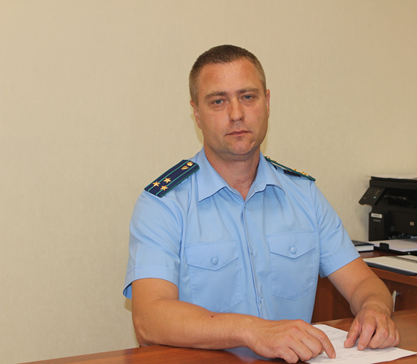 Новый Закон призван сместить акцент с проведения проверок на профилактику нарушений субъектами предпринимательской деятельности. В приоритете будет именно проведение профилактических мероприятий, направленных на снижение нарушений общественных интересов.Что предусмотрено законом в целях проведения профилактических мероприятий?Для этих целей Законом предусмотрены специальные режимы контрольно-надзорных мероприятий: мониторинг, постоянный государственный контроль. К контрольно-надзорным мероприятиям теперь относятся: контрольная закупка; мониторинговая закупка; выборочный контроль; инспекционный визит; рейдовый осмотр; документарная проверка; выездная проверка. Закон содержит подробные правила проведения каждого мероприятия, которые между собой отличаются набором допустимых контрольно-надзорных действий: осмотр, досмотр, опрос и другие. Это является дополнительной гарантией для проверяемого лица, что надзорные органы не смогут действовать произвольно.Отменится ли в таком случае проведение проверок, которые были назначены до вступления в силу нового закона?Плановые проверки, проведение которых было запланировано на 2021 год, подлежат проведению в прежнем порядке, в соответствии с ежегодными планами проведения плановых проверок юридических лиц и индивидуальных предпринимателей на 2021 год, утвержденными в соответствии с Федеральным законом от 26.12.2008 № 294-ФЗ «О защите прав юридических лиц и индивидуальных предпринимателей при осуществлении государственного контроля (надзора) и муниципального контроля».Подраздел законодательства: о защите прав юридических лиц и индивидуальных предпринимателей.15.07.2021          В раздел «Новости»  (Кинель-Черкасский район)По постановлению прокуратуры Кинель-Черкасского района к административной ответственности привлечен житель села Кротовка Н., опубликовавший в социальной сети «ВКонтакте» символику А.У.Е.В ходе проведенной прокурорской проверки установлено, что жителем с. Кротовка в социальной сети «Вконтакте» опубликованы изображения экстремисткой направленности, а именно изображения с надписью: «Жизнь ворам», а также символика А.У.Е. (Аббревиатура А.У.Е. «Арестантский уклад един»).Решением Судебной коллегии по административным делам ВС РФ от 17.08.2020 по делу № АКПИ20-514С деятельность криминального движения «Арестантское уголовное единство» («Арестантский уклад един», А.У.Е) признана запрещенной в РФ по мотивам экстремистской направленности.В соответствии со статьей 1 Федерального закона от 25.07.2002 № 114-ФЗ «О противодействии экстремистской деятельности» экстремистской деятельностью (экстремизмом) признается в том числе пропаганда и публичное демонстрирование нацистской атрибутики или символики либо атрибутики или символики, сходных с нацистской атрибутикой или символикой до степени смешения, либо публичное демонстрирование атрибутики или символики экстремистских организаций, публичное оправдание терроризма и иная террористическая деятельность.Частью 1 статьи 20.3 КоАП РФ установлена административная ответственность за пропаганду либо публичное демонстрирование нацистской атрибутики или символики, либо атрибутики или символики, сходных с нацистской атрибутикой или символикой до степени смешения, либо атрибутики или символики экстремистских организаций, либо иных атрибутики или символики, пропаганда либо публичное демонстрирование которых запрещены федеральными законами.По результатам рассмотрения постановления прокуратуры района виновное физическое лицо по решению Кинель-Черкасского районного суда привлечено к административной ответственности в виде штрафа 1000 рублей.16.07.2021Соучредители газеты «Мухановские вести»: Администрация сельского поселения Муханово муниципального района Кинель-Черкасский Самарской области, Собрание представителей сельского поселения Муханово муниципального района Кинель-Черкасский Самарской области.Издатель Администрация сельского поселения Муханово муниципального района Кинель-Черкасский Самарской областиГлавный редактор Бурматнова Светлана Викторовна.Адрес редакции: Самарская обл., Кинель-Черкасский р-н, с. Муханово, ул. Школьная, 1В. тел.:2-33-48 Газета выпускается не реже одного раза в месяц.Газета распространяется бесплатно. Тираж газеты 110 экз№ 33 (431)  от 19.07.2021Главе сельского поселения Муханово_______________________________________от_____________________________________,проживающего по адресу:________________________________________________________________________телефон________________________________№ п/пНаименование документаКоличество листов123ПРИЛОЖЕНИЕ 2к Порядку предоставления субсидий гражданам, ведущим личное подсобное хозяйство, из бюджетасельского поселения Муханово муниципальногорайона Кинель-Черкасский Самарской области в целяхвозмещения части затрат в связи с производствомсельскохозяйственной продукции в части расходов насодержание коровФ.И.О. (полностью)Отношение к члену хозяйства, записанному первымПол (муж, жен.)Число, месяц, год рожденияВиды и группы скота На дату оформления выписки Виды и группы скота 1. Крупный рогатый скот-всего  в том числе:1.1. коровы1.2. быки - производители1.3. телки до 6 месяцев1.4. телки от 6 до 18 месяцев1.5. телки старше 18 месяцев1.6. нетели 1.7. бычки на выращивании и откорме На дату оформления выписки  Всего земли в том числе:  Личное подсобное хозяйство Аминистрация сельского поселения Муханово Кинель-Черкасского района Самарская областьФИО ПолучателяМесто нахождения:(юридический адрес)Место нахождения:(адрес регистрации)Платежные реквизиты:Платежные реквизиты:  Глав сельского поселения Муханово  Глав сельского поселения МухановоФИО ПолучателяФИО Получателя____________________/__________________________________/__________________________________________________(подпись)		(Ф.И.О.)МП(подпись)№ п/пНаименование затратЕдиница измеренияОбъем (количество)Цена за единицу(без НДС), руб.НДССумма к возмещениюПРИЛОЖЕНИЕ 4к Порядку предоставления субсидий гражданам,ведущим личное подсобное хозяйство, из бюджетасельского поселения Муханово муниципальногорайона Кинель-Черкасский Самарской области в целяхвозмещения части затрат в связи с производствомсельскохозяйственной продукции в части расходовна содержание коровПоголовье согласнопохозяйственной книге, головСтавка субсидии, рублейСумма причитающейся субсидии, рублей(гр.1 х гр.2)123